Рабочий лист № 6Оседлые, кочующие и перелётные птицыЗадание 1. Рассмотрите классификацию птиц и соедините названия групп с их определениями.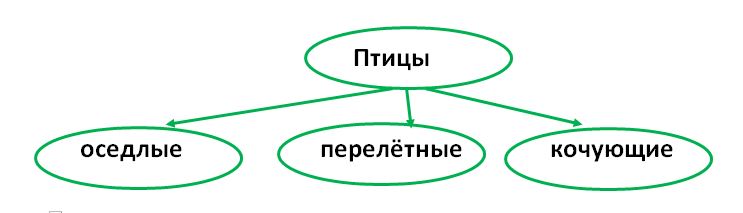 Задание 2. На Детской территории зоопарка найдите информацию о том, когда птицы улетают в тёплые края и когда возвращаются. Заполните таблицу, расставив в нужную ячейку П (птицы прилетают) и У (птицы улетают). 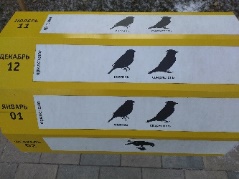 Перелётные птицыИспользуя данную таблицу, ответьте на вопросы.Какая птица улетает раньше всех и возвращается позже всех? __________________________________________ Сколько месяцев эта птица находится в наших краях? __________________________________________Какие птицы являются кочующими? Ячейки с названием этих птиц заштрихуйте карандашом.Какая птица меньше других находится вдали от своей родины? __________________________________________ Задание 3. Используя информацию с вращающегося барабана «Перелётные птицы», узнайте птиц по силуэту и подпишите их изображения. Задание 4. Найдите на территории Детского зоопарка стенд «Птичьи перелеты». Прочитайте информацию о почтовом голубе. Сколько дней и часов продолжался самый длинный перелёт почтового голубя? Занесите ответ в таблицу.Сколько километров пролетел голубь за это время? ________________ Каким числом обозначено это расстояние? Нужный ответ подчеркните.Однозначное, двузначное, четырёхзначное, пятизначное, шестизначное.Сколько разных цифр использовалось для записи этого числа? Правильный ответ обведите в кружок.1          2          3            4           5     Расположите использованные в записи числа цифры в порядке убывания.______________________________________________________ Задание 5. Вернитесь к рабочему листу № 2. Найдите вольер с гусями на территории Детского зоопарка. Он располагается напротив барабана «Перелётные и кочующие птицы». Завершите заполнение схемы-классификации «Гуси» в рабочем листе, заполните оставшийся блок.Птицы, которые могут справляться с большими расстояниями при перелёте в жаркие страны и не остаются на зиму в привычном месте обитания. Птицы, которые постоянно перелетают с места на место в поисках пищи.Птицы, которые на протяжении всего года остаются в той местности, в которой родились.птицымесяцымесяцымесяцымесяцымесяцымесяцымесяцымесяцымесяцыптицы080910111201030405стрижкукушкаласточкатрясогузкажуравльлебедьснегирьсвиристельграчскворецжаворонокдроздсоловейстриж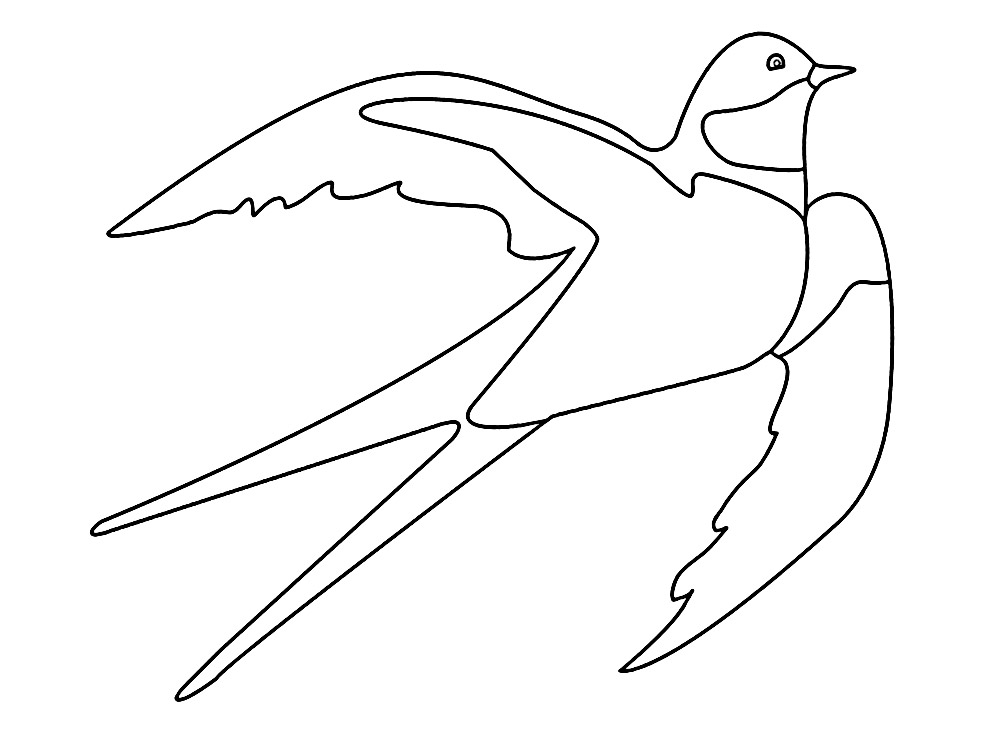 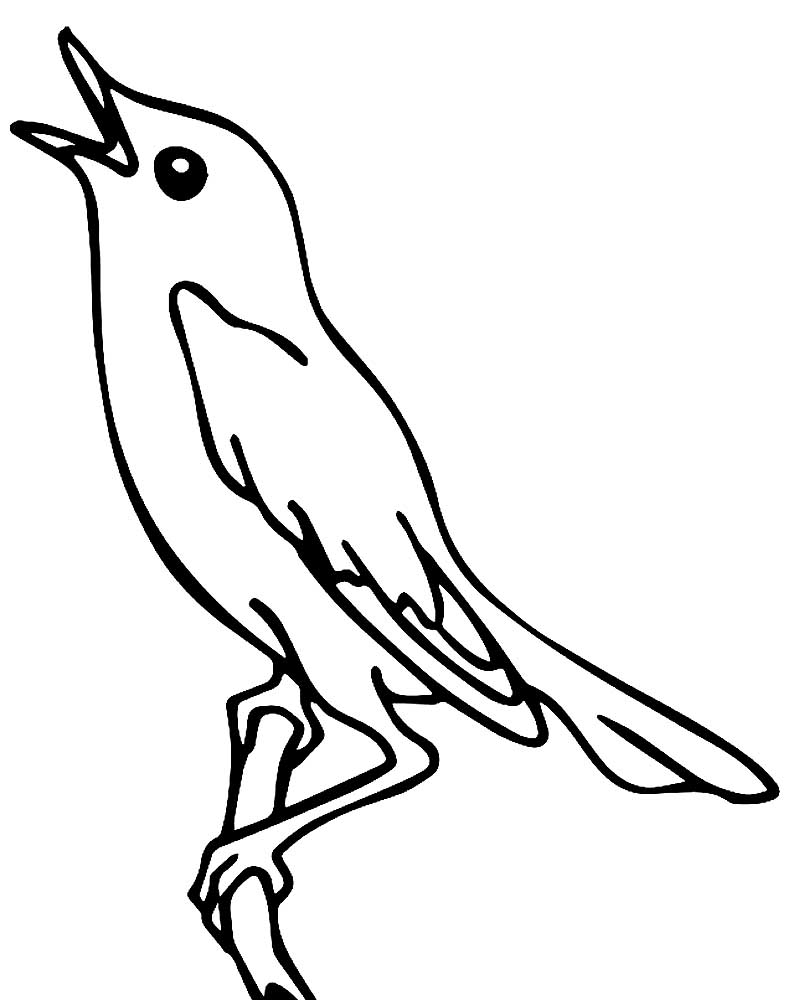 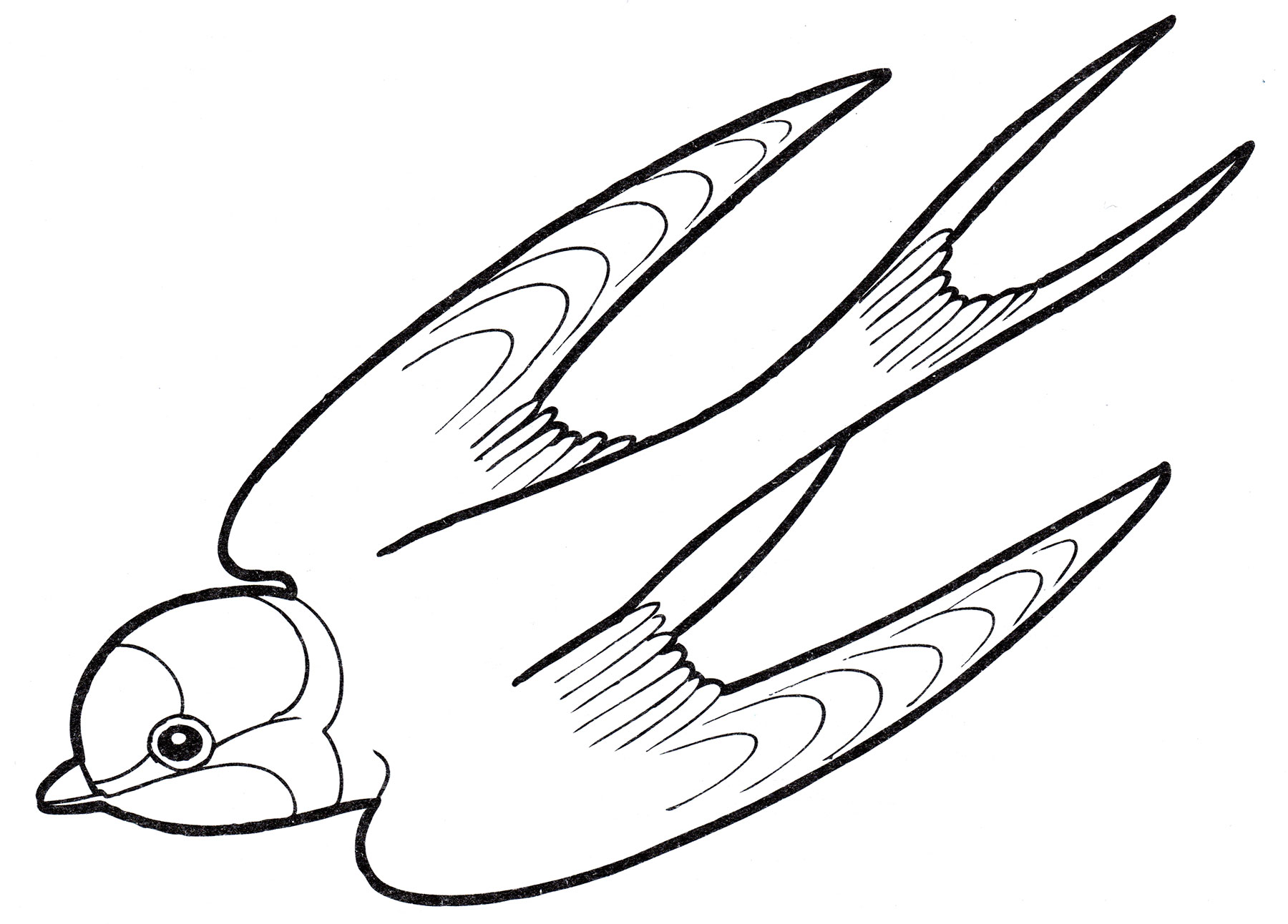 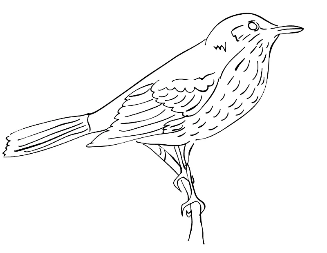 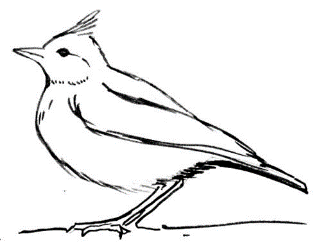 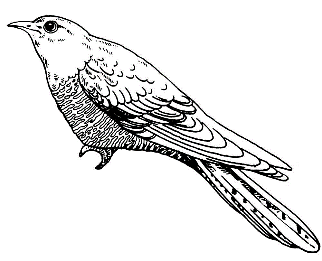 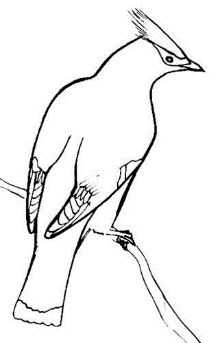 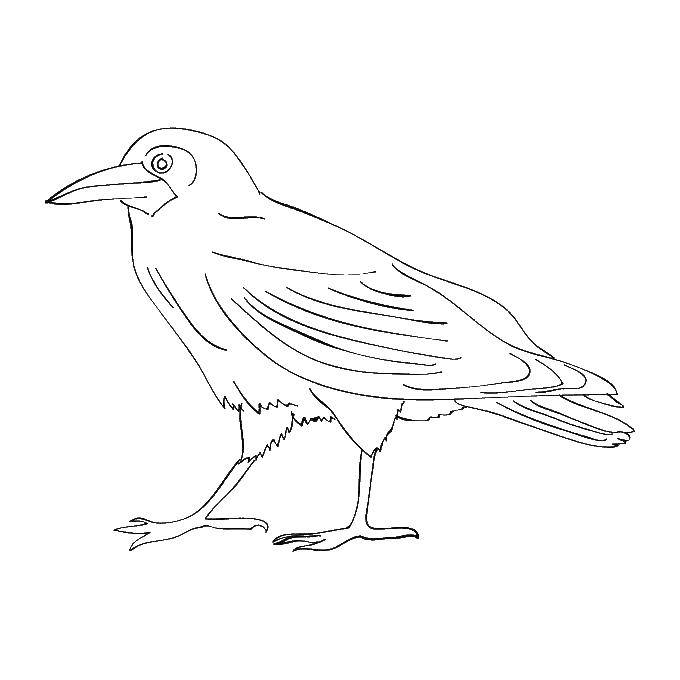 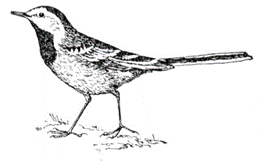 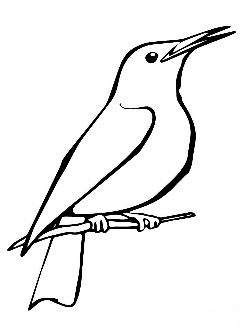 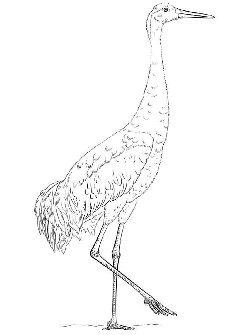 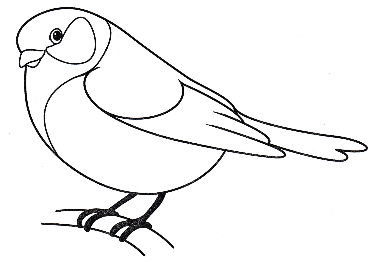 днейчасов